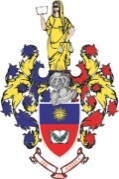 
ПРОГРАМАФАХОВОГО ВСТУПНОГО ВИПРОБУВАННЯЗ ОСНОВ ТУРИЗМОЗНАВСТВАдля здобуття освітнього ступеня «Бакалавр» за спеціальністю 242 Туризм на основі здобутого освітньо-кваліфікаційного рівня «Молодший спеціаліст» у 2021 роцім. Хмельницький2021ЗМІСТВСТУП ........................................................................................................................31. Порядок складання фахового вступного випробування …................................32. Перелік тем, що виносяться для проведення фахового вступного випробування............................................................................................33. Критерії оцінювання, структура оцінки і порядок оцінювання підготовленості вступників ...................................................................................................................54. Список літератури, що рекомендовано для підготовки .....................................5ВСТУП На навчання для здобуття ступеня бакалавра за спеціальністю 242 Туризм для вступу на 2(3) курс на основі здобутого освітньо-кваліфікаційного рівня молодшого спеціаліста можуть виступати абітурієнти, які отримали атестат молодшого спеціаліста за спеціальністю Туризм, спорідненою спеціальністю або іншою спеціальністю, та продемонстрували достатній рівень знань з тем, перелік яких винесено для оцінювання підготовленості вступника до здобуття вищої освіти. Метою проведення фахового вступного випробування з основ туризмознавства є встановлення теоретичних знань та практичних навичок абітурієнтів, яких вони набули під час навчання на освітньому ступені/рівні молодшого спеціаліста, з метою конкурсного відбору абітурієнтів на навчання за освітнім ступенем бакалавра спеціальності 242 Туризм в межах ліцензованого обсягу. 1. Порядок складання фахового вступного випробування Фахове вступне випробування складається у формі письмових відповідей на тестові завдання з тем, що формують базові фахові компетентності, які визначають рівень підготовленості абітурієнта у галузі туризмознавства. Фахове вступне випробування проводиться фаховою атестаційною комісією, головою якої призначається завідувач випускової кафедри або гарант освітньої програми на бакалаврському рівні. До складу комісії входять провідні викладачі випускової кафедри. Для проведення фахового вступного випробування кожному абітурієнту видається зошит, що містить 50 тестових завдань з тем, які наведені нижче. На проведення екзамену відводить 1 година. Критерії оцінювання наведено у розділі 3.2 Перелік тем, що виносяться для проведення фахового вступного випробуванняТема 1. Туризм як соціально-економічна системаТуризм як соціально-економічна система. Туризм як вид соціокультурної та рекреаційної діяльності. Значення сфери послуг та її складової частини – туризму в структурі національної економіки країни. Роль та місце туризму в сучасному суспільстві. Соціально-економічні проблеми розвитку туризму в суспільстві.Основні поняття та визначення в туризмі: турист, туризм, туристична діяльність, туристична та паратуристична інфраструктура, туристична індустрія, туристичні ресурси, суб'єкт туристичної діяльності.Тема 2. Функції туризму та умови його розвиткуФункції туризму в суспільстві: оздоровча (рекреаційна), виховна, політична, економічна, екологічна, генеруюча, гуманітарна, міжнародна функція туризму.Умови розвитку туризму: природно-географічні, історико-політичні, соціально-економічні, демографічні. Зовнішні та внутрішні умови та фактори розвитку туризму. Факторі залучення (що спонукають до подорожі) та фактори розподілу і диференціації попиту (що впливають на вибір місця подорожі).Класифікація туризму за різними ознаками класифікації: за спрямованістю туристичних потоків; за охопленням території; за терміном подорожі; за сезонністю; за ступенем організованості; за демографічним та соціальним складом учасників подорожі; за формою організації подорожі та обслуговування; за засобом пересування; за метою подорожі. Значення туризму за видами.Тема 3. Туристичні послугиПоняття туристичної послуги, її соціально-економічна характеристика. Туристичний продукт та його складові: туристичні послуги, туристичні товари, антропологічні умови та ресурси. Специфічні особливості туристичного продукту як товару.Тема 4. Світова туристична політика та роль міжнародних організацій у її формування та регулюванніВсесвітня туристична організація: історія створення, організаційна структура, роль та значення у формуванні міжнародних туристичних обмінів. Комітети та комісії UNWTO: їх функції та завдання. Світова туристична політика та роль міжнародних організацій у її формування та регулюванні. Структура міжнародних зв’язків та співробітництво у галузі туризму. Міжнародна інтеграція та глобалізаційні процеси в туризмі. Міжнародні організації: загальні, спеціальні, регіональні та інші. Формування та роль транснаціональних корпорацій у сфері туризму. Країни активного та пасивного туризму. Міжнародні документи ООН, які обумовлюють розвиток туризму. Міжнародні документи UNWTO, які обумовлюють перспективи розвитку туристичної сфери в світі. Хартія туризму. Кодекс туриста. Глобальний етичний кодекс туризму тощо. Особливості святкування Всесвітнього дня туризму: тематична спрямованість.Тема 5. Періодизація історії світового туризмуПитання періодизації історії світового туризму та історичні передумови його виникнення. Основні мотиви подорожей у Стародавньому світі та Середньовічній Європі. Елітарний туризм Нового часу. Технологічні та економічні передумови зародження масового туризму. Перші організовані туристичні подорожі. Вплив ідеологічних чинників на розвиток міжнародного туризму у період між двома світовими війнами. Трансформація масового конвеєрного туризму у масовий диференційований.Початок туристичної справи в Україні (період до 1920 р. ХХ ст.). Розвиток туризму в СРСР у 20-60-ті роки ХХ ст. Загальна характеристика стану туристичної галузі СРСР у 70-80-ті роки: БММТ «Супутник», ВАТ «Інтурист», Центральна Рада з туризму та екскурсій.Становлення туристичної сфери в Україні в період незалежності (1990-1999 рр.). Розвиток туризму в Україні в період 2000-2010 рр. Сучасний стан розвитку туристичної галузі в Україні. Характеристика розвитку туризму у світі на сучасному етапі.Тема 6. Управління туристичною сфероюСтруктура управління туристичною сферою в Україні. Завдання та функції державних органів управління сферою туризму. Документи, що регулюють діяльність виконавчих органів в галузі туризму. Недержавні громадські організації та їх місце у регулюванні розвитку туристичної сфери. Асоціація лідерів тур бізнесу України (АЛТУ).Стратегія розвитку туризму в Україні. Організаційно-економічний механізм формування та реалізації стратегії розвитку туризму. Державні національні програми розвитку туристичних дестинацій. Державна програма розвитку туризму. Програми розвитку окремих видів туризму. Місцеві та регіональні туристичні програми та концепції.Тема 6. Організаційно-правовий механізм регулювання туристичної діяльностіОрганізаційно-правовий механізм регулювання туристичної діяльності. Туристичне законодавство. Закон України «Про туризм»: положення, статті, регулювання; зміни до Закону. Соціальний механізм регулювання. Соціальне значення туризму. Соціальні пільги та туризм. Досвід інших країн у формуванні туристичних пакетів та програм для різних соціальних груп. Економічний механізм регулювання. Економічне значення туризму та його внесок в державний та місцевий бюджети. Податкові державні та місцеві пільги щодо розбудови туристичної інфраструктури. Гуманітарний механізм регулювання. Виховна складова туризму. Формування світогляду та патріотизму у молоді під час туристичних подорожей країною. Екологічний механізм регулювання. Екологічний туризм та геологістика природних ресурсів країни.Тема 6. Ліцензування в туризміЛіцензування в туризмі. Види туристичної діяльності, що підлягають ліцензуванню. Ліцензійні умови та правила їх виконання. Вимоги до матеріально-технічної бази, кадрового складу та інші вимоги щодо забезпечення Ліцензійних умов. Сертифікація та стандартизація сфери складових індустрії туризму (за видами туристичних підприємств, за складовими туристичної сфери).3. Критерії оцінювання, структура оцінки і порядок оцінювання підготовленості вступниківФахове вступне випробування оцінюються за 200-бальною шкалою. За кожну вірну відповідь на тестові запитання абітурієнт отримує 4 бали. Зміст відповідей оцінюється екзаменаційною комісією. Рішення про складання фахового вступного випробування приймається на засіданні фахової екзаменаційної комісії на підставі суми балів, що отримані абітурієнтом, за відповіді на тестові завдання згідно із шкалою (табл. 1).Таблиця 1 – Шкала оцінювання відповідей для фахового вступного випробування4. Список літератури, що рекомендовано для підготовкиПро туризм: Закон України від 15.09.1995 р. №324/95-ВР. Відомості Верховної Ради України. 1995. № 31. Ст.24.Про курорти: Закон України від 05.10.2000 р. №2026-ІІІ. Відомості Верховної Ради України. 2000. № 50. Ст.435.Про затвердження Ліцензійних умов провадження туроператорської діяльності: Постанова Кабінету Міністрів України від 11.11.2015 р. № 991. Офіційний вісник України. 2015. №97. Ст.3319.Хартія туризму: Міжнародний документ ЮНВТО від 01.01.1985 р. URL: https://zakon.rada.gov.ua/laws/show/995_640#Text.Абрамов В.В., Тонкошур М.В. Історія туризму: підручник. Харків : Вид-во «Форт», 2010. 286 с.Кивяк В.Ф. Організація туристичної діяльності в Україні. Чернівці : Книги-ХХІ, 2003. 300 с.Організація туризму: підручник / І.М.Писаревський, С.О.Погасій, М.М.Поколодна та ін.; за ред. І.М.Писаревського. Х. : ХНАМГ, 2008. 541 с.Сокол Т.Г. Основи туристичної діяльності: навчальний посібник. 2-е вид., випр. та доп. К. : Вид-во ФПУ, 2006. 76 с. Стеченко Д.М., Дука А.П. Словник-довідник з менеджменту. К. : Вид-во ФПУ, 1999. 368 с. Тонкошкур М. В. Туристське країнознавство: підручник / М. В. Тонкошкур, М. М. Поколодна, І. Л. Полчанінова; Харк. нац. акад. міськ. госп-ва. Х. : ХНАМГ, 2011. 475 с.Фастовець О.О. Організація транспортних подорожей і перевезень туристів: навчальний посібник. К. : Вид-во ФПУ, 2007. 233с.Затверджено рішенням кафедри публічного управління та адміністрування від «07» квітня 2021 року, протокол №9ХМЕЛЬНИЦЬКА ОБЛАСНА РАДАХМЕЛЬНИЦЬКИЙ УНІВЕРСИТЕТ УПРАВЛІННЯ ТА ПРАВАІМЕНІ ЛЕОНІДА ЮЗЬКОВАХМЕЛЬНИЦЬКА ОБЛАСНА РАДАХМЕЛЬНИЦЬКИЙ УНІВЕРСИТЕТ УПРАВЛІННЯ ТА ПРАВАІМЕНІ ЛЕОНІДА ЮЗЬКОВАСума балівОцінка за національною шкалоюОцінка за шкалою ЄКТС200 – 180відмінноА151 – 179добреВ101 – 150добреС71 – 100задовільноD41 – 70задовільноE0 – 40незадовільно-Щепанський Е.В. Державне регулювання розвитку туристично-рекреаційної сфери в Україні: теорія, методологія та практика : монографія. Хмельницький університет управління та права. Хмельницький : Вид-во ХУУП, 2018. 326 с.